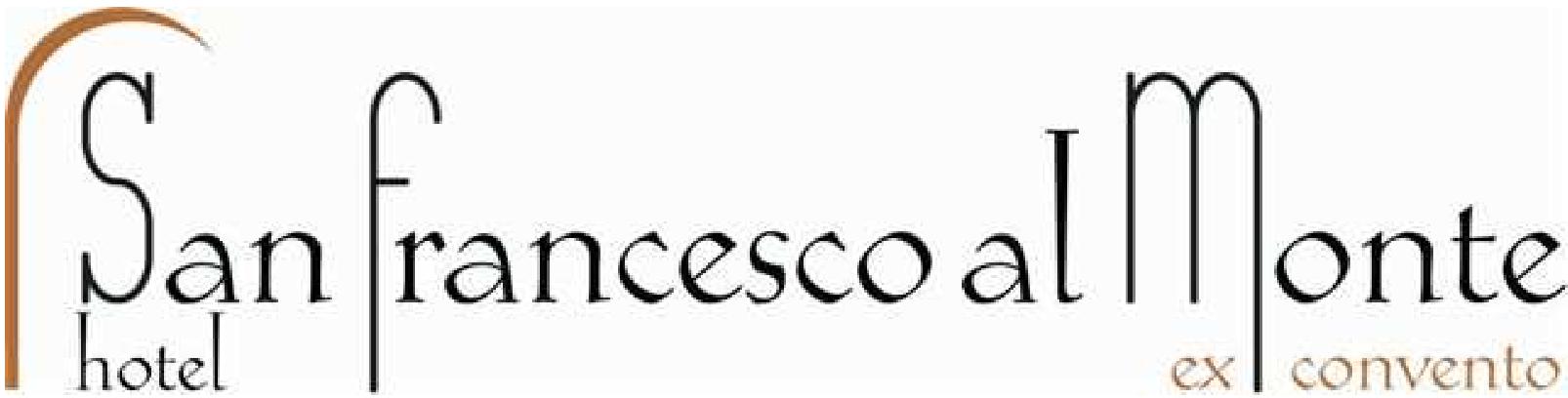 RÉVEILLON DE LA SAINT-SYLVESTRE31 décembre 2014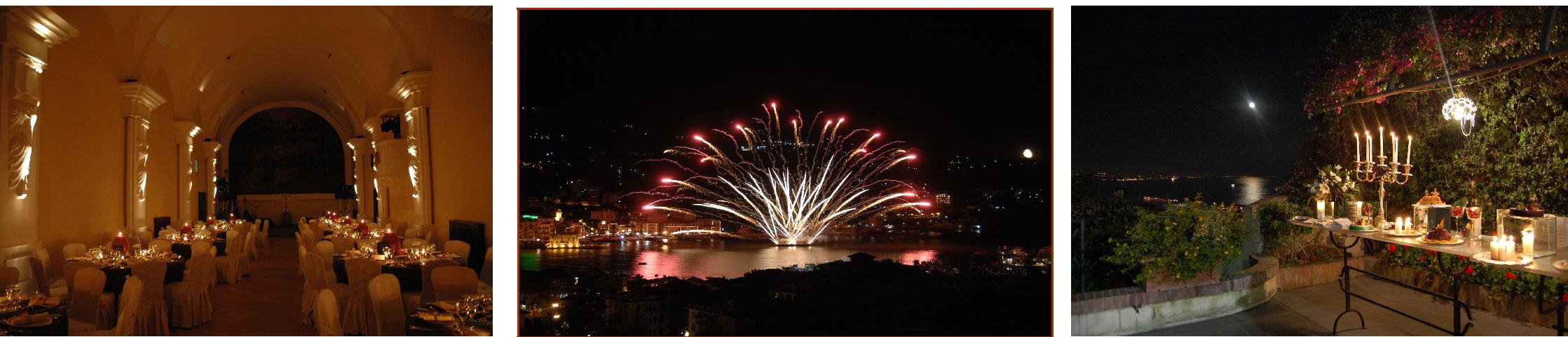 Nos clients arriveront à 20h00 à la Terrazza dei BarbantiAmuse-bouchesTempura de crevettes à l’encre de seicheBlinis au caviar et à la crème aigreRicotta di fuscella au saumon fuméCannolis de bar à la sauce persilléeCapresine à la chair de crabeGressins de Turin au jambon et au guacamole21h00 Vieux Réfectoire : un cadre traditionnelPotage au chou-fleur avec cabillaud frit et tomates cerises~~~Pâtes fraîches avec palourdes et calamar~~~Raviolis farcis aux crevettes et pistaches
dans une sauce aux pommes de terre et à la truffe noire
~~~
Carpaccio de vivaneau rose avec scarole d’hiver et crevettes impériales
~~~
Cheesecake aux figues sèches, raisins secs et sauce au whiskyEau minérale et vinInformations et réservations : Marianna Sarno – Tél : 081 4239111 – E-mail m.sarno@hotelsanfrancesco.it www.sanfrancescoalmonte.it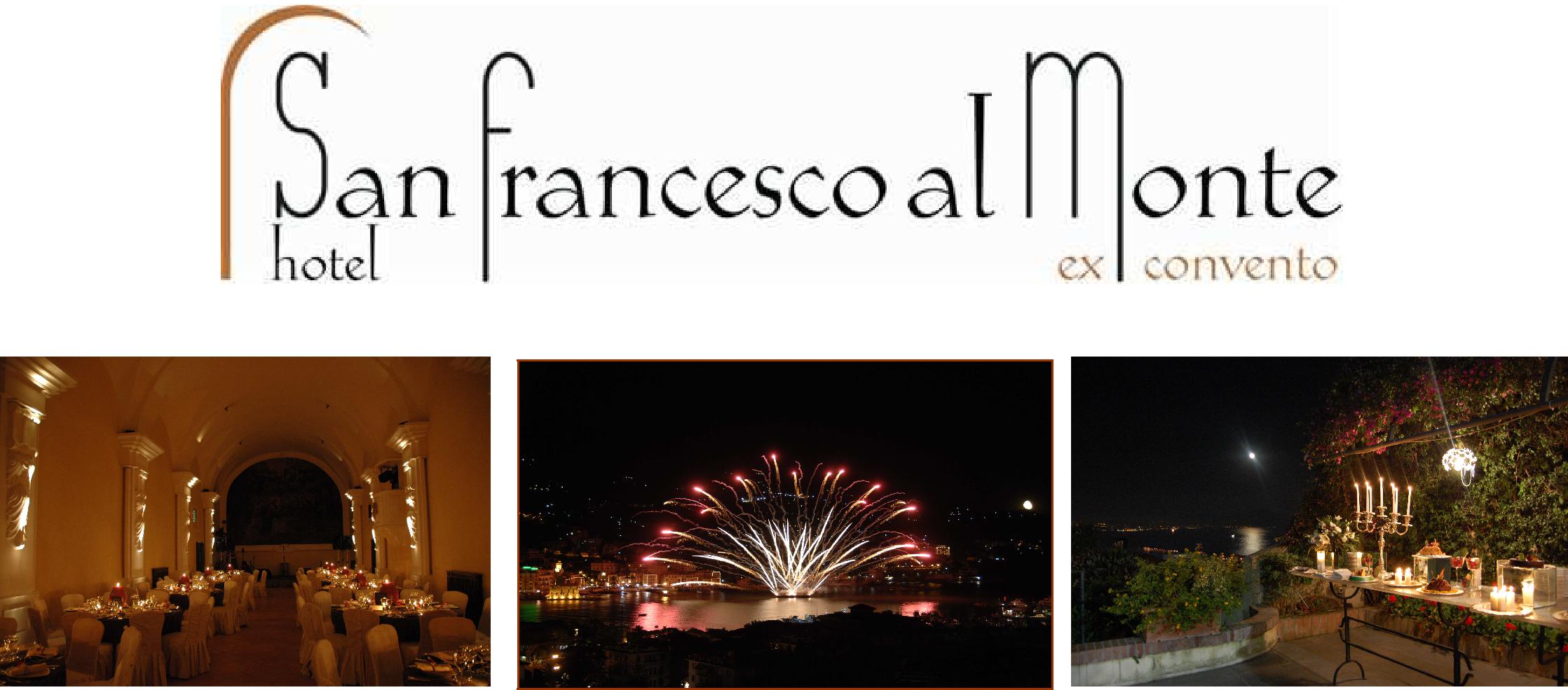 23h30 Jardin sur le toit et belvédère : buffet de desserts et vin effervescentPastiera, Cassata , Panettone , Pandoro , StruffoliMini-desserts de Noël : roccoco, raffioli et susamielliNos rites propitiatoires
Amour : Un baiser sous le guiSanté : 12 grains de raisin aux 12 coups de minuitArgent : Lentilles et cotechinoDivertissement
Le plus grand spectacle de feux d’artifice de la villeMusique live pour danser dans la joie€ 200,00 par personneModalités de réservation :Acompte de 50 % par virement bancaire ou carte de crédit. Solde à verser à l’hôtel lors de l’arrivée.Annulations :Pas de pénalité jusqu’au 10 décembreDu 10 au 20 décembre, 50 % de pénalitéAprès le 20 décembre, 100 % de pénalitéInformations et réservations : Marianna Sarno – Tél : 081 4239111 – E-mail m.sarno@hotelsanfrancesco.it www.sanfrancescoalmonte.it